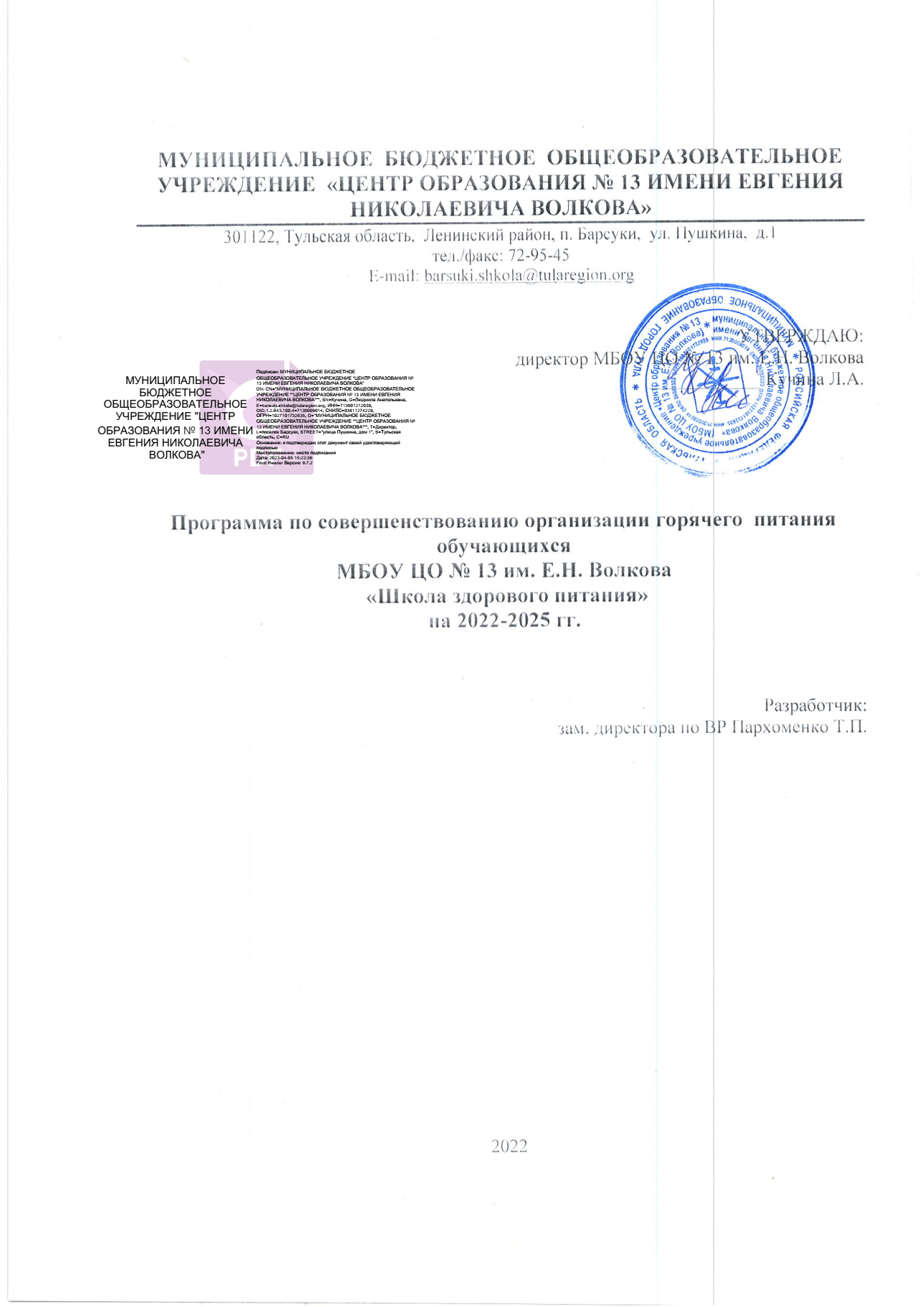 МУНИЦИПАЛЬНОЕ  БЮДЖЕТНОЕ  ОБЩЕОБРАЗОВАТЕЛЬНОЕ УЧРЕЖДЕНИЕ  «ЦЕНТР ОБРАЗОВАНИЯ № 13 ИМЕНИ ЕВГЕНИЯ НИКОЛАЕВИЧА ВОЛКОВА»301122, Тульская область,  Ленинский район, п. Барсуки,  ул. Пушкина,  д.1	тел./факс: 72-95-45	E-mail: barsuki.shkola@tularegion.orgУТВЕРЖДАЮ:директор МБОУ ЦО № 13 им. Е.Н. Волкова____________ Кучина Л.А.Программа по совершенствованию организации горячего  питания обучающихсяМБОУ ЦО № 13 им. Е.Н. Волкова «Школа здорового питания»на 2022-2025 гг.Разработчик:зам. директора по ВР Пархоменко Т.П.2022Обоснование необходимости реализации Программы:«Забота о здоровье – это важнейший труд воспитателя. От жизнерадостности, бодрости детей зависит их духовная жизнь, мировоззрение, умственное развитие, прочность знаний и вера в свои силы»                               В.А.Сухомлинский Программа по совершенствованию организации питания вызвана необходимостью  создания условий в образовательным учреждении, обеспечивающих развитие культуры здоровья учащихся  и вызвана следующими  причинами: Необходимостью формирования   здорового образа жизни  учащегося  с  детского возраста  (здоровые интересы и привычки, ценностное отношение к здоровью); Системностью усвоения норм и правил, необходимых учащимся  в специально проецируемой деятельности; Физиологическими сенситивными особенностями в развитии   человеческого организма. В связи с этим рациональное питание учащихся является одним  из условий создания здоровьесберегающей среды.   Недостаточное поступление питательных веществ в детском возрасте отрицательно сказывается на показателях физического развития, заболеваемости, успеваемости, способствует проявлению обменных нарушений и хронической патологии. Важнейшим условием для поддержания здоровья, высокой работоспособности и выносливости человека является полноценное и правильное питание. Основу предполагаемых подходов составляет внедрение новых схем питания школьников и использование современного высококачественного оборудования, позволяющего при минимальных затратах обеспечить питание школьников на уровне требований сегодняшнего дня. Поэтому администрация ОО сегодня уделяет большое внимание вопросам жизни и здоровья детей и подростков. Школьного питание должно быть сбалансированным, в течение дня ребенок должен получать необходимый для этого минимум пищевых и минеральных веществ. Если учесть, что большую часть времени учащиеся проводят в школе, то и полноценно питаться они должны здесь же.           Очень важно, чтобы школы стала началом распространения знаний и умений в построении здорового питания. В связи с этим в школе разработана программа организации развития питания школьников «Школа здорового питания».       Цель: Создать условия для обеспечения здорового питания школьников в целях сохранения и укрепления их здоровья, а также профилактики заболеваний.       Задачи программы:Обеспечить соответствие школьного питания детей установленным нормам и стандартам, региональным, экологическим, социальным и культурным особенностям.Обеспечить сбалансированность и максимальное разнообразие рациона питания по всем пищевым факторам, включая белки и аминокислоты, пищевые жиры и жирные кислоты, витамины, минеральные соли и микроэлементы, а также минорные компоненты пищи.  Обеспечить  100% учащихся  школьным питанием.Привести материально-техническую базу школьной столовой в соответствие с современными разработками и технологиями.Организовать  просветительскую и образовательно-разъяснительную работу по вопросам здорового питания среди участников образовательных отношений. Обеспечить наличие диетического питания для детей с различными заболеваниями, организовать работу буфета, фито-стола и др. форм организации здорового питания.Ресурсы, которыми располагает общеобразовательное учреждение для эффективного решения поставленных задач:Практика организации питания в нашей школе убедила нас в преимуществе столовых, работающих непосредственно на сырье. Их полная автономность в приготовлении пищи, дает большую возможность обеспечения на месте блюд самого разнообразного меню. Отсутствие необходимости транспортировки пищи на длительное расстояние, её замораживания (охлаждения) и повторного разогрева дает возможность сохранить не только вкусовые достоинства, но и пищевую ценность. С другой стороны, приготовление пищи в таких условиях требует наличия значительного штата персонала в таких столовых, они должны быть оснащены полным оборудованием для обработки сырья, приготовления пищи, её раздачи, сбора и мытья посуды.Школьная столовая укомплектована бригадой. Бригада состоит из заведующей производством, 2 повара,  посудомойщика и кухонного работника.  Все сотрудники имеют специальное профессиональное образование. Сотрудники проходят, гигиеническое обучение – один раз в два года.Школьная столовая полностью укомплектована необходимой посудой. Ее чистоте уделяется повышенное внимание. Мытье и дезинфекция производятся с соблюдением всех норм санитарно-гигиенического режима, используются  средства дезинфекции. За время работы в школе не было ни одного случая заболевания кишечной инфекцией. Перед входом в помещение столовой для мытья рук, учащимся организовано специальное место, оборудованное раковинами.  В школе оформлен стенд по организации питания и здоровому образу жизни.Сроки реализации Программы.Для совершенствования организации школьного питания в школе разработана программа организации развития питания школьников «Школа здорового питания» на 2022 – 2025 г. г.Перечень и описание программных мероприятий по совершенствованию организации питания.  Школа располагает столовой на 68 посадочных мест. Время завтраков и обедов учащихся установлено расписанием, которое соответствует определенной учебной нагрузке.                     В меню учащихся систематически включаются блюда из мяса, рыбы, молока. В столовой проводится работа по отбору суточных проб готовой продукции. Выполняются требования к организации питьевого режима.Проводится анкетирование родителей и учащихся по вопросам качества продуктов и изготавливаемых блюд, ассортименту и стоимости питания. Результаты опросов и предложения выносятся для обсуждения на родительских собраниях и с обслуживающим персоналом столовой. Так, по результатам опроса анкеты «Мое настроение после обеда», проведенное в 2022 году 85% старшеклассников и 100% обучающихся начальных классов покидают столовую с хорошим настроением. Регулярно, на общешкольном родительском собрании, ответственная за питание учащихся информирует родителей об организации горячего питания в школе. Отзывы о работе, форме и культуре обслуживания в школьной столовой со стороны учащихся, родителей, учителей только хорошие. Так, по результатам анкеты «Питание глазами родителей» на вопрос - удовлетворяет ли Вас система организации питания в школе? – 85% родителей дали положительный ответ. А на вопрос - удовлетворены ли Вы качеством приготовления пищи? – 80% родителей ответили «Да».Классными руководителями проводится внеклассная воспитательная работа с учащимися по воспитанию культуры питания и ответственности за свое здоровье (праздники, беседы, классных часы, родительские  собрания, семинары, конкурсы  рисунков и плакатов на тему правильного питания и здорового образа жизни).        Ожидаемые конечные результаты реализации Программы.  Выполнение программы "Школа здорового питания" позволит школе достигнуть следующих результатов:Улучшить качество питания школьников и обеспечить его безопасность; Организовать правильное, сбалансированное питание детей и подростков с учетом их возрастных особенностей; Продолжить формировать навыки здорового питания у учащихся и их родителей; Укрепить материально-техническую базу школьной столовой; Оснастить недостающим технологическим оборудованием школьный пищеблок; Совершенствовать разработанную систему мониторинга состояния здоровья учащихся; Оказывать социальную поддержку отдельным категориям учащихся. В перспективе организация рационального питания школьников может позволит достичь следующих основных целей: улучшение состояния здоровья школьников, уменьшение случаев ожирения, дистрофии и других заболеваний, связанных с питанием, а в перспективе - улучшение репродуктивного здоровья; снижение риска развития сердечно-сосудистых, эндокринных, желудочно-кишечных заболеваний в период обучения в школе и в течение дальнейшей жизни; рост учебного потенциала детей и подростков; улучшение успеваемости школьников; повышение их общего культурного уровня. Система организации контроля за исполнением Программы.Зав. столовой, повара и кухонные работники столовой имеют профессиональное образование и стаж работы. Все работники пищеблока оснащены спецодеждой. Это позволяет соблюдать необходимые санитарно – гигиенические нормы. За качеством питания постоянно следит комиссия, в ее составе учителя, обязательно член первичной  профсоюзной организации. Качество получаемой сырой и готовой продукции проверяет бракеражная комиссия. Их совместная работа позволяет контролировать организацию питания в школе, его качество, вносить необходимые коррективы и, в конечном счете, сохранить здоровье каждого ученика школы. Большое внимание уделяется калорийности школьного питания. Используется двухнедельное цикличное меню в соответствии с нормами СанПиН, утвержденное управлением Роспотребнадзора. «План мероприятий программы»№п/пМероприятиеСрокиУчастникиОтветственные1Организация питания школьников  в школьной столовой.В течение учебного годаОтветственный по питаниюЗав. Столовой.2Систематически вести контроль за санитарным состоянием  обеденного зала.Ежедневнозав. столовой3Работа по привитию культурно-гигиенических навыков (работа с учащимися, родителями)В течение учебного годаКлассныеруководители,соц. педагог4Родительское собрание «Оптимальное питание – основа здорового детства»Октябрь1 – 11 классыЗам. директора по УВР, медсестра, классные руководители .5информации на школьном сайтеВ течение годаЗам. директора по ВР, ответственный за организацию школьного питания6Проведение анкетирования, мониторинговых исследований по вопросам здорового питания, работы школьной столовойВ течение учебного года1 – 11 классыОтветственные за организацию школьного питания,классные руководители7Классный час «Разговор о правильном питании »Сентябрь1 – 11 классыКлассные руководители8Подготовка памяток для родителей «Организация правильного  питания  в семье»,Октябрь1 – 8 классыМед.работник, классные руководители9Классный час «Что мы едим»Октябрь1 – 11 классыКлассные руководители10Акция «Мы за здоровый образ жизни»;- конкурс рисунков «Я за здоровое питание» - конкурс плакатов  Питание – для здоровья!»- викторина «Огород» ; - игра «Всем, кто хочет быть здоров»1 – 4 классы5 –8 классы5-е классы2-е классыноябрьКлассные руководители, педагог-организатор.11Классный час «Хлеб - драгоценность, им не сориноябрь1 – 11 классыКлассные руководители12Родительские собрания  Еда, как друг и враг»,Декабрь1 – 11 классыКлассные руководители13Классный час ««Страна Витаминия»Декабрь1 – 11 классыКлассные руководители14Анкетирование «Правильно ли питаются Ваши дети?»Январь1 – 11 классыПедагог-психолог15Праздник «Сладкоежка»Январь2 – 3 классыКл. руководители16Классный час «Спорт, здоровье и питание»февраль1 – 11 классыКлассные руководители17Родительское собрание «Роль питания в укреплении здоровья детей в современных экологических условиях»март1 – 11 классыКлассные руководители18Классный час ««Вкусные традиции моей семьи»март1 – 11 классыКлассные руководители19конкурс «Мой Самый здоровый класс»апрель1 – 11 классыЗам. директора по ВР, классные руководители20Классный час », «Хорошие пищевые привычки»Май1 – 11 классыКлассные руководители21Контроль за деятельностью школы по вопросам организации питания учащихся, соблюдения СанПиНВ течение учебного годаДиректор школы